ТУРОПЕРАТОРАМ ЗАПРЕТИЛИ ПРОДАЖУ ПУТЕВОК В ТУРЦИЮ Сергей Соболев Вечером во вторник Ростуризм закрыл продажу туров в Турцию, в которой даже зимой отдыхают десятки тысяч россиян. В отличие от Египта, в случае с Турцией туристы смогут требовать от оператора возврата 100% стоимости тураВторое направление за месяцВечером 24 ноября Ростуризм порекомендовал «российским туроператорам, турагентам приостановить продвижение и реализацию туристских продуктов, а также отдельных туристских услуг в Турецкую Республику, в том числе через третьи страны». Ведомство предупредило, что оказание услуг по организации путешествий в условиях угрозы безопасности туристов «является грубым нарушением законодательства Российской Федерации и влечет за собой применение к виновным лицам мер юридической ответственности». В своем сообщении Ростуризм сослался на заявление министра иностранных дел Сергея Лаврова, который признал наличие угрозы терроризма в Турции: во вторник на турецко-сирийской границе был сбит российский бомбардировщик Су-24.Это уже вторая официальная рекомендация турфирмам за последний месяц. 8 ноября президент Владимир Путин указом №553 порекомендовал туроператорам и турагентам «воздерживаться от реализации туристического продукта, предусматривающего воздушные перевозки» из России в Египет. Этим же указом было прекращено авиасообщение между двумя странами.Сейчас, по оценке Ассоциации туроператоров России, на курортах Турции находятся более 10 тыс. организованных туристов. По предварительной и непроверенной информации, туроператоры могли продать на новогодние праздники до 5 тыс. туров в Анталью и Стамбул.Между рекомендациями по Египту и Турции есть одно принципиальное различие: в сообщении по Турции Ростуризм признает угрозу безопасности туристов и сохранности их имущества. Это позволит туристам в соответствии со статьей 14 закона «Об основах туристской деятельности в РФ» требовать возврата полной стоимости тура, если путешествие еще не началось. Правда, делать это придется в судебном порядке. В случае с Египтом угроза безопасности туристов, по версии Ростуризма, так и не была признана. Поэтому туроператоры вправе при аннуляции туров в Египет оставлять себе фактически понесенные расходы, которые могут составлять до 90% уже оплаченной суммы.И зимой и летомС фактическими запретами продажи туров по одному направлению туроператоры уже сталкивались. Египет российские власти закрывали на несколько месяцев уже в 2011 году, в самый разгар «арабской весны», и в 2013 году, когда после свержения президента Мурси в стране было введено чрезвычайное положение. Но сейчас продажи впервые остановлены сразу по двум массовым направлениям. Одно из них — египетское — является самым востребованным в зимнем сезоне (с ноября по март), второе — турецкое — в летнем (с апреля по октябрь).Летом по популярности у россиян с Турцией не может сравниться ни одна другая страна. В июне этого года в Турции, по данным ее Министерства культуры и туризма, побывали 653 тыс. россиян, в июле — 686 тыс., в августе — 638 тыс. Для сравнения: российский турпоток в Египет, по данным его статистической службы, этим летом составлял 231–248 тыс. человек в зависимости от месяца.В октябре ситуация меняется: турпоток в Турцию резко падает, а в Египет постепенно растет. В октябре 2014-го в Турции побывали 224 тыс. россиян, в Египте — 350 тыс. В ноябре того же года разрыв увеличился еще больше — до 63 тыс. и 310 тыс. соответственно.Но и это очень высокий показатель: с ним Турция в ноябре 2014 года стала третьим по популярности направлением среди российских туристов после Египта и Таиланда (184 тыс.). Например, во Вьетнаме тогда побывали 51 тыс. россиян, в Доминиканской Республике — 20 тыс., в Индонезии — 6,7 тыс. При этом тут надо учитывать, что в зимнем сезоне в Турции доминируют самостоятельные путешественники, которые не пользуются услугами турфирм.В низкий сезон для турецкого направления потери для туроператоров будут незначительными. Вопрос — как долго будут действовать эти рекомендации, отмечает исполнительный директор АТОР Майя Ломидзе.Основные игрокиОсновными туроператорами по Турции являются компании с турецким капиталом: Coral Travel и Sunmar (входят в один холдинг OTI), «Пегас Туристик», Anex Tour, Brisco. Раньше турецкого совладельца имел и туроператор Tez Tour. Заметной российской компанией на направлении является «Библио Глобус». Занимаются Турцией и российские «дочки» крупных европейских турхолдингов TUI и Thomas Cook — соответственно, TUI Russia и «Интурист».У владельцев крупных турецких туроператоров есть в России собственные авиакомпании: у «Пегас Туристик» — это Pegas Fly (может, по данным Росавиации на 24 ноября, эксплуатировать 8 самолетов) и Nord Wind (18 самолетов), у Anex Tour — Air Azur (14 самолетов), у Brisco — Metrojet (5 самолетов), у Coral Travel и Sunmar — Royal Flight (6 самолетов).У «Пегас Туристик» сейчас в Турции находятся 2,3 тыс. клиентов, говорит генеральный менеджер туроператора Анна Подгорная. Представитель Tez Tour Лариса Аханова количество таких клиентов уточнить не смогла, но отметила, что последние туристы должны вернуться домой уже в это воскресенье. Аханова объясняет, что в этом году туроператоры в ноябре отправляли в Турцию тех клиентов, которые должны были отдыхать в Египте, но из-за отмены авиасообщения согласились поменять направление. У «Интуриста» сейчас клиентов в Турции нет, заверил заместитель гендиректора Сергей Толчин. В Coral Travel отказались от комментариев.Сколько можно заработать на россиянахСами туроператоры не раскрывают ни свои финансовые показатели, ни число обслуженных туристов. Можно лишь ориентироваться на данные отраслевого агентства «Банко» по результатам опроса столичных турагентств. ​​В летнем сезоне этого года почти 22% из 649 опрошенных турфирм заявили, что продавали туры в Турцию Coral Travel, 18,4% — «Пегас Туристик», 17,7% — Tez Tour, 12,7% — «Библио Глобусом», 11,3% — Anex Tour.Показательны также данные турецкого отраслевого портала turizmgazetesi.com о количестве обслуженных туристов в Анталье местными принимающими компаниями в январе—августе этого года. У родственной Coral Travel и Sunmar компании Odeon это более 689 тыс. человек, у «Пегас Туристик» — 516 тыс., у Anex Tour — 422 тыс., у Tez Tour — 354 тыс., у «Интуриста» — 156 тыс., у «Библио Глобуса» — 142 тыс.О том, сколько зарабатывают на российских туристах родственные туроператорам принимающие компании, можно судить по рейтингу «500 крупнейших компаний Турции», ежегодно составляемому местной версией журнала Fortune. В 2014 году заявленная выручка Odeon, принимающей компании для Coral Travel и Sunmar, превысила 1,2 млрд турецких лир ($566 млн). С таким показателем Odeon занимает 107-е место в последнем рейтинге. На 138-м месте некогда головная для Tez Tour компания Alkan Grup c заявленной прошлогодней выручкой 1,07 млрд лир ($409 млн). В прошлом году, как сообщала турецкая пресса, Alkan Grup обратилась в суд с заявлением о защите от кредиторов. Сейчас собственной принимающей компании у Tez Tour в Турции нет.Чтобы летний сезон 2016 года состоялся, продажи туров в Турцию должны возобновиться в конце февраля — марте, считает Анна Подгорная. Но, оговаривается она, безопасность туристов превыше всего, и решение тут будет принимать не бизнес, а чиновники. 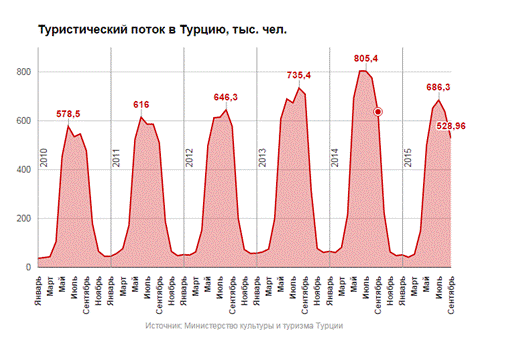 Подробнее на РБК:http://www.rbc.ru/business/24/11/2015/565495219a794736af37db55ТУРОПЕРАТОРЫ ПРОЩАЮТСЯ С ТУРЦИЕЙАнна Королева «Expert Online» 25 ноя 2015В Российском союзе туриндустрии считают, что закрытие Турции для российских туристов станет вторым тяжелейшим испытанием для турбизнеса после Египта.Как заявила пресс-секретарь Российского союза туриндустрии (РСТ) Ирина Тюрина, закрытие Турции для российских туристов станет вторым тяжелейшим испытанием для турбизнеса после Египта. "Представить себе российский туристический рынок без Турции невозможно. В течение 13 лет она была основным направлением поездок россиян. Закрытие этой страны станет для российского турбизнеса тяжелейшим ударом", - сказала она в интервью порталу "Интерфакс-Туризм".По данным Ирины Тюриной, в 2014 году там побывали 3,3 млн туристов из России, в первом полугодии 2015 - 1,03 млн, на 26% меньше, чем годом ранее. Теперь же, полагает пресс-секретарь, туроператоры остановят продажи туров в Турцию. "У них нет выхода. Это еще один тяжелейший удар по туротрасли, так как закрылась самая адекватная альтернатива запрещенному Египту, которую можно было предложить. Зимой в Турции открыты только хорошие пятизвездочные отели с бассейнами и спа-центрами. Все остальные направления находятся дальше и стоят дороже. В соседнем с Египтом Эйлате отдых также стоит дороже", - сказала она.Для российского турбизнеса ситуация с закрытием подряд Турции и Египта в целом катастрофична, полагает Ирина Тюрина. "Вообще ситуация развивается так катастрофично, что, похоже, люди вообще не захотят куда-либо ездить, в том числе, и по России. Так как у них не будет настроения это делать", - уверена она.По оценке РСТ, в Турции сейчас могут находиться до 10 тыс. российских туристов. "Даже у самых крупных туроператоров там находятся не более 2-3 тыс. туристов. Сейчас для Турции не сезон. Основная масса россиян, которые поехали в страну вместо Египта, уже покинули ее. Максимум, там могут находиться до 10 тыс. человек", - сообщила Тюрина.Во вторник утром стало известно о крушении российского Су-24 в результате атаки турецких ВВС. После этого глава МИД РФ Сергей Ларов заявил, что ведомство рекомендует  гражданам России воздержаться от поездок в эту страны с туристическими целями в связи с тем, что уровень террористической угрозы там не меньше, чем в Египте.Представители туротрасли уже начали реагировать на происходящее. Туристическая компания «Натали Турс» объявила о приостановке продаж путевок в Турцию в российских, украинских, белорусских и казахстанских офисах. «В связи с нестабильной политической ситуацией и в соответствии с мерами, предпринимаемыми государством для обеспечения безопасности граждан России, руководство «Натали Турс» принимает решение о приостановке продаж туров в Турцию начиная с 24 ноября 2015 года», — отмечается в сообщении. Война на Ближнем Востоке уверенно расширяется и географически и политически. Поэтому действия российских властей в данной ситуации выглядят вполне логично, сичтает независимый аналитик Дмитрий Адамидов. Разумеется, говорит он, главными пострадавшими в этой ситуации окажутся потребители. Причем не только те, кто регулярно летал в Турцию, но и те, кто предстоящим летом поедет на курорты Краснодарского края и Крыма. Ибо конкуренция в эконом сегменте упадет до беспрецедентно низкого уровня, что не замедлит сказаться и на ценах и на качестве услуг. То есть мы вернемся в эпоху «всесоюзных здравниц» со всеми ее прелестями. Надолго или нет – вопрос другой, но если отношения между Россией и Турцией начнут развиваться по пути взаимных санкций, выдавливанию бизнеса и конфискации имущества (сегодня несколько тысяч россиян являются собственниками недвижимости в Турции), то неприятности грозят приобрести хронический характер.Выгоды от возникшей ситуации в среднесрочной перспективе извлекут, прежде всего, отечественные гостиничные операторы, считает Дмитрий Адамидов. Однако, как они себя поведут в данной ситуации – предсказать трудно. У внутрироссийского туризма в принципе существует огромный нереализованный потенциал. Однако, возможно он не реализуется как раз потому, что большинство игроков на данном рынке всегда предпочитают простые решения сложным. А  самое простое в складывающейся ситуации для наших отельеров – это просто взять и поднять цены. При этом в сложившейся ситуации особенно «упираться» на тему качественного обслуживания смысла никакого нет. Особенно если речь идет об отдыхающих  соотечественниках.Удар от потери Турции как туристического направления будет критическим, особенно после Египта, соглашается эксперт центра «Общественная дума» Павел Ивченков. Турция была выгодной альтернативой Египту и по цене, и по дальности путешествий, и по освоенности российскими туристами. Другие направления более дорогие и не так популярны среди туристов, Турция и Египет же много лет являются лидерами в этих вопросах. Хороший сервис, финансовая доступность всегда привлекали россиян. С недавнего времени стали развивать и горнолыжные курорты – таким образом Турция стала круглогодичным местом отдыха.Более того, Турция - единственная страна, входящая в НАТО, с которой у России отсутствует визовый режим. В первом полугодии 2015 года в Турции отдохнули 1,4 млн россиян. А доходы от туристического бизнеса составили 7,74 млрд долларов.  Естественно, что потеря Турции станет наибольшим ударом для авиаперевозчиков и туристического бизнеса России - турагенты и туроператоры понесут огромные убытки, уже и без того существенно сокращающийся поток туристов уменьшиться еще больше. Ну и, конечно, данная ситуация невыгодна для туристов.Сейчас сложно подсчитать потери российского турбизнеса и авиаперевозчиков от потери Турции, заключает Павел Ивченков. По предварительным оценкам, ситуация с Египтом стоила турбизнесу 1,7 млрд рублей, а авиакомпаниям - 8-9 млрд рублей. В случае с Турцией эти цифры предположительно могут быть в 1,5-2,5 раза выше.ТУРИНДУСТРИЯ: КРЫМ И КАВКАЗ НЕ ЗАМЕНЯТ ТУРЦИЮ И ЕГИПЕТ1 декабря 2015Чтобы привлечь избалованных туристов, Крым должен начать предлагать услуги того же качества, что и другие страныРоссийские курорты не станут альтернативой Египту и Турции зимой, да и будущим летом могут ею не стать, рассказала на пресс-конференции в Москве исполнительный директор Ассоциации туроператоров России Майя Ломидзе."Говорить, что 3-5 миллионов поедут по России, точно нельзя, это невозможно прогнозировать. Скорее всего, не поедут", - заявила она.Так глава профессионального объединения прокомментировала заявление руководителя Ростуризма Олега Сафонова, который накануне сказал, что в России ожидают увеличения потока туристов на 3-5 млн человек в связи с ситуацией, сложившейся в Турции и Египте.Комменируя ситуацию в аннексированном Россией Крыму, Майя Ломидзе сказала, что, по ее оценке, зимний сезон там уже фактически сорван из-за прекращения подачи электричества, а летний остается под вопросом.Специфика интереса к египетскому отдыху такова, объясняет Ломидзе, что большинство из тех, кто запланировал отдых в этой стране зимой, не поедут на ближние курорты ни при каких обстоятельствах: этим туристам нужно солнце и море.Прогнозировать летний спрос и предложение, по ее словам, сейчас практически невозможно, однако проблемы российских курортов уже хорошо известны. Главными из них она назвала отсутствие такого же набора услуг, который предлагают иностранные курорты, а также цены, которые ощутимо выше заграничных.Для многих туристов, посетивших Крым после российской аннексии, отдых запомнится постоянными очередямиО возможности роста цен на курортах Крыма и Кавказа говорил Олег Сафонов. В интервью телеканалу РБК 1 декабря он признал, что остановка продаж путевок в Египет и Турцию приведет к росту спроса на внутренний туризм и, как следствие, к росту цен."Если мгновенно увеличивается спрос, а при этом предложение остается на том же уровне, то, конечно же, к сожалению, цены, возможно, увеличатся. Мы, конечно, хотели бы, чтобы этого не происходило, но законы рыночной экономики именно таковы", - заявил он.Однако, по мнению Ломидзе, высокие цены только отпугнут туристов."Нельзя говорить, что просто отсутствие Турции - достаточное основание для увеличения потока внутри России. Для того, чтобы этих людей переманить, оставить у себя, чтобы люди поехали к нам, надо приложить определенные усилия. Надо предложить набор услуг, который предлагает Турция, и надо предложить примерно такие же цены. Я уж не говорю про море и климат, но с этим мы точно ничего сделать не можем", - сказала Ломидзе.Два разных курортаПо словам Ломидзе, Турция как курорт сильно отличается от Египта. Отличие, прежде всего, в том, что туда чаще едут отдыхать летом.Египет принимает туристов круглый год, и в начале декабря уже можно, по ее словам, более-менее четко представлять себе, какие потери несет туриндустрия.Она рассказала, что потери в случае с Египтом ожидаются по трем статьям. Расходы на перевозку - включают авиарейсы, уже оплаченные туроператорами, которые не везли туристов в Египет, но возвращали их обратно; депозиты, переданные египетским отелям; возврат стоимости туров покупателям (примерно 150 тысяч человек).Большинство из тех, кто запланировал отдых в Египте этой зимой, не поедут на российские курорты, прогнозируют эксперты отраслиВ первом сегменте потери восьми туроператоров составили 1,7 млрд рублей. Данные по второму и третьему пунктам появятся к концу декабря.В случае с Турцией потери туроператоров, как рассказала Ломидзе, включают предоплату отелей и оплату рейсов. Данных по второму пункту пока нет, но ассоциация полагает, что речь идет о нескольких сотнях миллионов рублей.В случае с Египтом российское правительство попросило предоставить данные о потерях, чтобы решить вопрос о компенсациях. В случае с Турцией такого предложения туроператорам сделано не было, сказала она.После инцидента с российским бомбардировщиком заместитель министра финансов России Татьяна Нестеренко заявила, что у минфина есть резервы, чтобы оказать финансовую помощь туроператорам в случае, если будет закрыто авиасообщение с Турцией, а также приостановлена продажа турпакетов в эту страну. Правда, Нестеренко отметила, что она не знает, рассматривался ли этот вопрос в правительстве.Премьер-министр Дмитрий Медведев кабинету проработать вопрос о возможных компенсациях участникам туристического сектора из-за запрета на полеты в Египет, об этом в начале ноября заявил вице-премьер Аркадий Дворкович. Позднее он уточнил, что компенсации будут привязаны к мерам по стимулированию внутреннего туризма.Как рассказала Ломидзе, в настоящее время известно, что государство готово потратить на помощь туристическому бизнесу 1,7 миллиарда рублей, однако непонятно, каким образом эти деньги будут потрачены."Известна предварительная установка, что эта помощь будет через поддержку российских продуктов тех операторов, которые пострадали от запрета российских полетов в Египет. Но не у всех операторов, занимающихся Египтом, есть внутрироссийский продукт", - заявила она.Альтернатива ТурцииЛомидзе рассказала, что к лету, если вопрос с продажей путевок в Турцию не будет разрешен, туроператоры будут искать альтернативные направления. Летом сделать это проще, чем найти зимой замену Египту.Она перечислила некоторые варианты - страны Средиземноморья и черноморские курорты, такие как, например, Болгария.Как отмечает глава Ассоциации туроператоров, в отличие от российских черноморских курортов, средиземноморские страны стараются привлечь российских туристов, снижая цены. При этом там уже существует инфраструктура, аналогичная турецкой.Стараются привлечь к себе российских туристов Объединенные Арабские Эмираты и Израиль, рассказала Ломидзе.Часть турпотока может перетянуть на себя Греция, однако зимой ее курорты не слишком манящи для любителей пляжного отдыха"Израиль меня поразил - это единственная страна, которая мгновенно на уровне министерства предприняла усилия, чтобы поток перетянуть на себя. Пошла массированная реклама на телевидении, тут же утверждены меры по поддержке нашего туристического бизнеса, увеличены полетные программы в Эйлат, курорт на Красном море", - расссказала она.02.12.2015 НЕ ВСЕ ВКЛЮЧЕНО: НАЙДЕТ ЛИ РОССИЙСКИЙ ТУРИСТ "БЮДЖЕТНЫЙ" ОТДЫХ БЕЗ ТУРЦИИ И ЕГИПТАРоссийские туроператоры полностью прекратили продажу путевок в Турцию и Египет. Об этом накануне сообщила исполнительный директор Ассоциации туроператоров России (АТОР) Майя Ломидзе.В этот же день, 1 декабря, правительство выпустило постановление, запрещающее чартерные авиарейсы в Турцию. В Египет, напомним, полеты отменены совсем. Данный запрет заставил туроператоров пересмотреть структуру предложения. Теперь зимой они будут предлагать туристам поехать в Израиль, Индию и Вьетнам, а летом - в Сочи, Крым, Грецию и Испанию.Альтернатива найдена, и несомненно, это хорошо, что столь оперативно, учитывая грядущие новогодние праздники. Но вопрос в другом – останется ли отдых для россиян, после закрытия самых популярных недорогих направлений, таким же "бюджетным"? Тут ситуация неоднозначна. Если зарубежные партнеры делают многое для сохранения и приумножения турпотока из России, отечественные предприниматели от туризма ведут себя противоположным образом.Так, Майя Ломидзе привела в пример страны, где для привлечения российских туристов туроператорам предлагаются значительные скидки на размещение. Ломидзе особо отметила решение Израиля, принятое весьма оперативно и своевременно, о поддержке маркетинговых расходов и о субсидировании рейсов российских туроператоров – за каждого привезенного на курорты Израиля туриста правительство страны будет компенсировать 45 евро. В результате полетные программы на курорты Красного моря в Израиле существенно увеличены.За изменениями, происходящими на российском рынке, внимательно следят и в Греческой национальной организации туризма (GNTO). Греческий турбизнес из-за сворачивания туристического сотрудничества России с Турцией надеется, что Греции удастся восстановить российский турпоток, сократившийся в последние два года из-за роста курса евро по отношению к рублю.Как заявил генеральный секретарь GNTO Димитрис Трифонопулос, министерство туризма Греции уже готовит пакеты предложений для повышения привлекательности страны для туристов и вынашивает планы сделать Грецию основным направлением для российских туристов."Сейчас Греция где-то на пятой строчке (среди туристических направлений – прим.). После катастрофы самолета над Шарм-эш-Шейхом Греция уже предприняла некоторые шаги и предложила российской стороне туристические пакеты с тем, чтобы россияне могли безопасно провести Рождество и Новый год в Греции", – заявил глава GNTO. Димитрис Трифонопулос отметил, что из-за кризиса в Греции упали цены на туры, так что теперь они стали доступнее для российских туристов.Неплохой заменой отдыху в Турции и Египте в следующем году может стать Испания. Как сообщили Накануне.RU в экскурсионном бюро "Барселонер", основной плюс Испании перед другими европейскими странами в том, что цены здесь значительно ниже: и на проживание, и на питание, и на экскурсии и развлечения. При этом значительного роста цен на авиабилеты не ожидается. В целом, если задаться целью, в Испании можно отдохнуть лишь за чуть большие деньги, чем в Турции или в Египте.Скорее всего, Греция и Испания станут топ-направлениями, несмотря на введение биометрических шенгенских виз, соглашается руководитель отдела продаж туров "Туту.ру" Мария Чупина. Кроме того, хорошие шансы у Кипра, если будет пересмотрена ценовая политика. "Сейчас на Кипре есть система "все включено", но она в разы дороже, чем в Греции, Египте и Турции. Страна почти безвизовая (про-виза с легким оформлением), а значит уже интересна нашим туристам", - сообщила она.Российские предприниматели от туризма не столь щедры и дальновидны, как зарубежные: эксперты рекомендуют быть готовыми к тому, что в 2016 году будут повышены цены на отдых внутри страны."По оценке ситуации, представленной на форуме в Сочи, наши отельеры предполагают, что туристам просто будет некуда деваться, и поэтому уже задирают цены. Некоторые отели рассчитывают поднять их до 30%", - сообщила Майя Ломидзе, добавив, что так планируют сделать некоторые отели Крыма, что может крайне негативно сказаться на выборе этого курорта россиянами."Однако хотим предупредить, что туристам будет, куда уходить. Переманить туриста на внутренний рынок можно, но для этого необходимо предоставить ему соответствующие условия и цены, а не рассчитывать, что все произойдет само собой", - заверила Ломидзе."Отсутствие Турции - недостаточное основание для выбора курортов России. Необходимо приложить определенные усилия и постараться предложить те же условия, к которым привыкли туристы, отдыхавшие в Турции и Египте", - предупредила она.О грядущем подорожании отдыха в России заявил и глава Ростуризма Олег Сафонов. "Если мгновенно увеличивается спрос, а при этом предложение остается на том же уровне, то, конечно же, к сожалению, цены, возможно, увеличатся. Законы рыночной экономики именно таковы", - сказал он.Вообще же, по мнению участников рынка, пока сложно делать какие-либо прогнозы, так как цены на лето еще не сформированы у большинства туроператоров.Как считает представитель челябинской туристической компании "Вита трэвел" Алексей Ципордей, скорее всего, рост цен будет незначительным, так как, несмотря на закрытие Турции и Египта, благосостояние наших граждан в среднем ощутимо упало. "Далеко не факт, что все те, кто поехал бы в Турцию за 60 тыс. руб., поедет за 60-70 тыс. в Крым. Да, у нас Сочи стал более интересным для туристов после Олимпиады, но интересным по цене его никак не назовешь. Если искать варианты, похожие по сервису и количеству включенных услуг на турецкие отели, то ценник может оказаться заоблачным", - сказал он в комментарии Накануне.RU.Предсказать, какая доля туристов откажется от российских альтернатив из-за отсутствия Турции и Египта, по мнению представителя турфирмы, невозможно. "По моему мнению, это гадание на кофейной гуще. Связано это с тем, что до лета финансовая ситуация в стране может существенно поменяться, может усилиться банковский кризис, о котором говорит глава Сбербанка, может еще сильнее упасть рубль, что приведет к повышению цен на повседневные траты туристов, возможны и другие потрясения в экономике", - пояснил Ципордей."Если же предположить ,что общая экономическая обстановка останется на нынешнем уровне, я бы оценил отказ от поездок туристов вообще от летнего отдыха из-за закрытия Турции летом на уровне 15-20% от "постоянных клиентов" Турции", - заключил он.В 2014 году в Турции, самом популярном направлении российского выездного туризма, отдохнуло 4,5 млн россиян. В этом году турпоток несколько упал – за девять месяцев Турцию посетили 2,78 млн российских туристов. Если учесть еще второе популярное направление российского туризма – Египет – то маловероятно, что все 6 млн поедут в Грецию или на Кипр – ближайшее доступное зарубежье, полагает, в свою очередь, эксперт из АО "2К" Тамара Касьянова. "Высокие по сравнению с Турцией и Египтом цены Евросоюза отпугнут очень многих, как минимум половину, - сказала она Накануне.RU. - Значит, остаются российские аналоги – Кубань и Крым. Для тех, кто привык к жаре в зимнее время года, они мало подходят. Соответственно, станет меньше отдыхающих зимой. Конечно, остаются любители "Красной поляны", но горнолыжный отдых вряд ли станет в России массовым".По ее мнению, резкая нагрузка на российские курорты будет означать одно – цены подрастут и могут оказаться близки к "турецким" и "египетским". "Туристическая логистика была четко отлажена в Турции, и туроператорам удавалось предлагать очень привлекательные цены за качественный сервис. Крым и Сочи этим похвастаться не могут. Традиционная российская неорганизованность и малоэффективность, которая не особенно заметна лишь в сфере люкса, могут легко привести к тому, что комфорт 4-х звездочных отелей и Средиземное море окажется равнозначен в денежном эквиваленте 3-х звездочным пансионатам, Черному морю и далеко небезупречному сервису. Таким образом, вопрос не в том, поднимется ли ценник на "бюджетный" отпуск в следующем сезоне, а в том, какое качество россияне получат за те же деньги", - резюмировала эксперт.И напоследок: один из крупнейших российских операторов - "Натали Турс" - уже заподозрил конкурентов, лишенных массовых направлений, в демпинге. Некоторые крупные туроператоры, ориентированные на продажу путевок в Турцию, начали предлагать туры по другим направлениям по ценам ниже рыночных, говорится в письме "Натали Турс" исполнительному директору и членам президиума АТОР.  "Ситуация на рынке туристических услуг и так непростая, а если туротрасль еще и погрязнет в демпинговых войнах, то она может просто не выдержать", - считает президент "Натали Турс" Владимир Воробьев. Что ж, видимо, война за туристов только начинается.АТОР ОЦЕНИВАЕТ СОКРАЩЕНИЕ ЧИСЛА ТУРОПЕРАТОРОВ, ОТПРАВЛЯЮЩИХ РОССИЯН ЗА РУБЕЖ, В 70%МОСКВА. 9 ДЕКАБРЯ. ИНТЕРФАКС-ТУРИЗМ – В России за кризисный 2015 год количество туроператоров, работающих в международном сегменте, сократилось на 69%, сообщил журналистам в среду вице-президент Ассоциации туроператоров России (АТОР) Дмитрий Горин."Перед кризисом у нас было 2050 компаний, занимающихся организацией международных путешествий, сейчас их осталось 650, сокращение составило 69%. И это не говоря о турагентствах, количество которых также сокращается", — рассказал Д.Горин.Он отметил, что, по прогнозу АТОР, сокращение количества туроператоров продолжится в 2016 году."При оптимистичном варианте развития событий останется около 500 компаний, при негативном варианте – 300", — сообщил Д.Горин.Он отметил, что в случае, если Турция и Египет по-прежнему будут закрыты для россиян, выездной турпоток в 2016 году сократится на 30%. Если же направления вернутся – турпоток останется на уровне 2015 года. "Мы также прогнозируем рост внутреннего турпотока на 20%", — рассказал он.